Chapter 3 Test STUDY GUIDE: Operations with Decimals	SCORE _________Standards Covered on this Test:6.NS.2: Fluently divide multi-digit numbers using the standard algorithm6.NS.3: Fluently add, subtract, multiply, and divide multi-digit decimals using the standard algorithm for each operation.Write the letter for the correct answer in the blank at the right of each question. For Exercises 1-2, what is the best estimate for each product or quotient?	1. 8.4 × 9.7	2. 55.62 ÷ 9.2	3. A cat can jump four times as high as it is tall. How high could a cat jump if it were 13.8 centimeters tall?	4. Bananas cost $0.38 per pound and grapes cost $1.22 per pound. Leanne bought 2.5 pounds of bananas and 3.4 pounds of grapes. How much did she pay for the bananas and grapes all together?	5. Ryan has 966 beads. He wants to divide the beads evenly to make 23 bracelets. 
How many beads will be used for each bracelet?	6. On Saturday, Mason biked 1.4 hours at a speed of 10.9 miles per hour. On Sunday, he biked 2.4 hours at a speed of 12.8 miles per hour. How much farther did he bike on Sunday?1.____________2. ____________3. ____________4. ____________5. ____________6. ____________Chapter 3 Test STUDY GUIDE: Operations with Decimals (continued) 	SCORE _________	7. What is the next term in the pattern shown below?135, 112.5, 90, 67.5, 45, …Divide.	8. 8.3 53.12	F. 0.64 		G. 6.4 		H. 64 		I. 640	9. 421 ÷ 5	10. David bought 24 boxes of crayons for $41.28. How much did he pay for each box of crayons?	11. Evaluate 216.6 ÷ 7.6Find the area of the figure. (Hint: Use A = w.)	12.				 			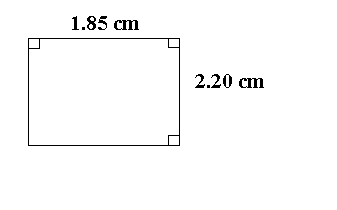 	13. Isidro wants to purchase a used scooter that costs $75.25. The sales tax is found by multiplying the price of the scooter by 0.075. a) How much will he have to pay for sales tax? Round to the nearest cent.b) Find the total amount of money Isidro will pay. Round to the nearest cent. 	14. There are 735 students going on a school field trip. Each bus can carry 36 students. How many buses should the school reserve? Explain your reasoning in complete sentences.	15. Mr. Thomas wants to replace the flooring in his den. The floor has an area of 225.7 square feet. If the room is 12.2 feet long, how wide is it? Justify your procedure using complete sentences.7. _______________8. _______________9. _______________10. _______________11. _______________12. _______________13. a_______________      b_______________14. _______________15. _______________6.NS.2: Fluently divide multi-digit numbers using the standard algorithm2, 5, 8, 9,11, 14, 15 6.NS.3: Fluently add, subtract, multiply, and divide multi-digit decimals using the standard algorithm for each operation.1, 3, 4, 6, 7, 10, 12, 13